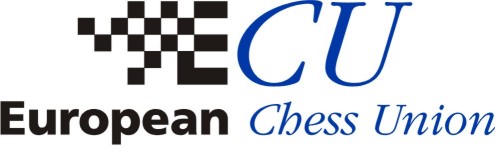 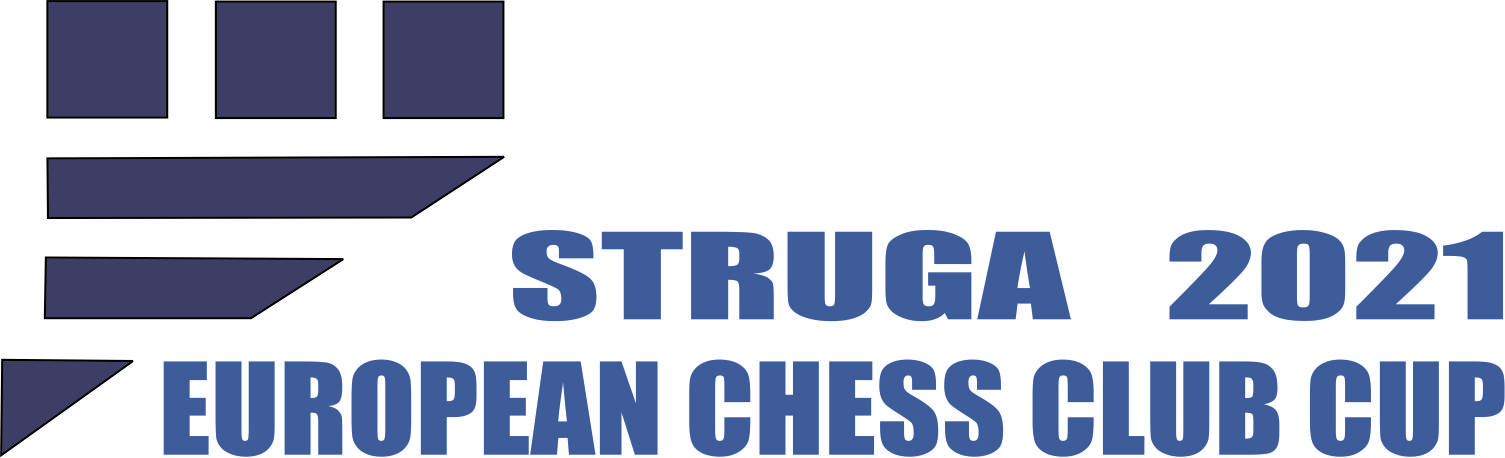 36th European Chess Club Cup25th European Chess Club Cup for WomenStruga, Ohrid Lake 17-25 September 2021REGISTRATION & BOOKING FORMOrganizer: Chess Club “KAPABLANKA” SkopjeTel: +389 70 247247IO Zoran Stojcevski Email:  sk_kapablanka@outlook.comInstructions:Registration forms must be sent by email to: sk_kapablanka@outlook.com; chessmkd@t.mk; not later than August 01st, 2021. The registration fee of 100 EUR per person and 30% of the total hotel cost must be paid in advance to the bank account specified below (net of bank charges), not later than August 15th, 2021.Passport numbers are necessary only for players or accompanying persons who need visa permission to enter the Republic of North Macedonia. Details about countries that require a visa you can find on the official site: europeanchessclubcup2021.com.mk; eccc2021.com.mk;
https://www.mfa.gov.mk/en/page/432/visa-requirements-for-entering-the-republic-of-north-macedoniaPlease mention your exact times of arrival and departure from Skopje or Ohrid airport. Please fill Basic Team Information with all necessary data (list of players, list of other persons that are part of your delegation, and rooming list information as well) Basic Team Information: Date:  Name and signature of responding official:Payment in the bank (in euros):  Number of persons:  A payment of 100 EUR per person and 30% of the total hotel cost is necessary to be done to the following bank account for confirmation of participation and hotel reservations (bank charges on the sender’s side):Account holder name (Beneficiary): Chess Club KAPABLANKA SkopjeAddress: Kosta Novakovic 7/01-2, Skopje, Republic of North MacedoniaBank Swift code (BIC): TUTNMK22Bank name: NLB Banka SkopjeIBAN: MK07210722000108319With Payment Instructions = OURThe sender must pay the foreign bank commissions. Please follow the above instructions; if not, the respective amount will be charged and paid in full before the end of the second round.After payment, a copy of the bank transfer should be sent to email: sk_kapablanka@outlook.comA payment of 100 EUR per person and 30% of the total hotel cost is necessary to be done to the following bank account for confirmation of participation and hotel reservations (bank charges on the sender’s side):Account holder name (Beneficiary): Chess Club KAPABLANKA SkopjeAddress: Kosta Novakovic 7/01-2, Skopje, Republic of North MacedoniaBank Swift code (BIC): TUTNMK22Bank name: NLB Banka SkopjeIBAN: MK07210722000108319With Payment Instructions = OURThe sender must pay the foreign bank commissions. Please follow the above instructions; if not, the respective amount will be charged and paid in full before the end of the second round.After payment, a copy of the bank transfer should be sent to email: sk_kapablanka@outlook.comCHESS CLUB   FEDERATION  Contact person:   Tel.:  Captain:E-mail: List of players (Latin letters)List of players (Latin letters)List of players (Latin letters)List of players (Latin letters)List of players (Latin letters)List of players (Latin letters)List of players (Latin letters)List of players (Latin letters)List of players (Latin letters)List of players (Latin letters)List of players (Latin letters)List of players (Latin letters)NoFIDE IDSurname 
(as in FIDE)NameFed.TitleArrival date (yyyy/mm/dd)Arrival hour (hh:mm)Depart date (yyyy/mm/dd)Depart hour (hh:mm)Airport 
(Skopje/Ohrid)Passport 
(Only for VISA)12345678List of other persons (Latin letters). Please add new rows if your delegation is largerList of other persons (Latin letters). Please add new rows if your delegation is largerList of other persons (Latin letters). Please add new rows if your delegation is largerList of other persons (Latin letters). Please add new rows if your delegation is largerList of other persons (Latin letters). Please add new rows if your delegation is largerList of other persons (Latin letters). Please add new rows if your delegation is largerList of other persons (Latin letters). Please add new rows if your delegation is largerList of other persons (Latin letters). Please add new rows if your delegation is largerList of other persons (Latin letters). Please add new rows if your delegation is largerList of other persons (Latin letters). Please add new rows if your delegation is largerList of other persons (Latin letters). Please add new rows if your delegation is largerList of other persons (Latin letters). Please add new rows if your delegation is largerNoFIDE IDSurname 
(as in FIDE)NameFed.TitleArrival date (yyyy/mm/dd)Arrival hour (hh:mm)Depart date (yyyy/mm/dd)Depart hour (hh:mm)Airport 
(Skopje/Ohrid)Passport 
(Only for VISA)1x2x3x4x5x6xROOM LIST (Please add new rows if your delegation is larger)ROOM LIST (Please add new rows if your delegation is larger)ROOM LIST (Please add new rows if your delegation is larger)ROOM LIST (Please add new rows if your delegation is larger)ROOM LIST (Please add new rows if your delegation is larger)HOTEL:        HOTEL:        HOTEL:        HOTEL:        HOTEL:        Room No. 1 (Names):Room No. 2 (Names):Room No. 3 (Names):Room No. 4 (Names):Room No. 5 (Names):Room No. 6 (Names):Room No. 7 (Names):Room No. 8 (Names):Room No. 9 (Names):Room No. 10 (Names):Total Number of rooms and personsTotal Number of rooms and personsNr.Total Pers.Number of Single roomsNumber of Single roomsX 1Number of Double roomsNumber of Double roomsX 2Number of Triple roomsNumber of Triple roomsX 3